Figure S4A: FCE electrophoretograms for Patient 1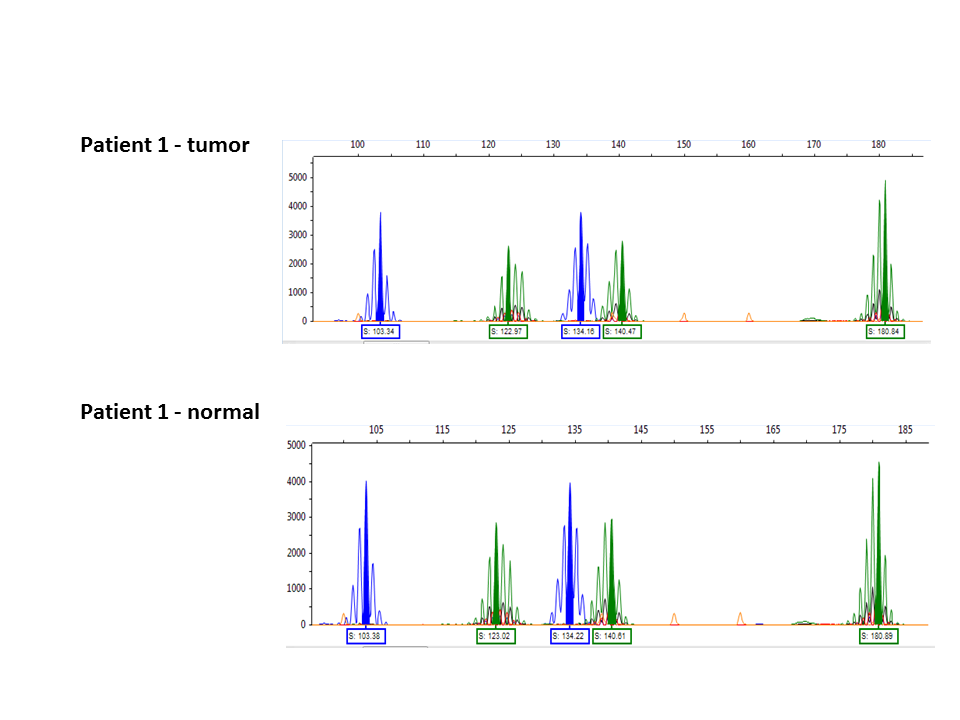 Figure S4B: FCE electrophoretograms for Patient 2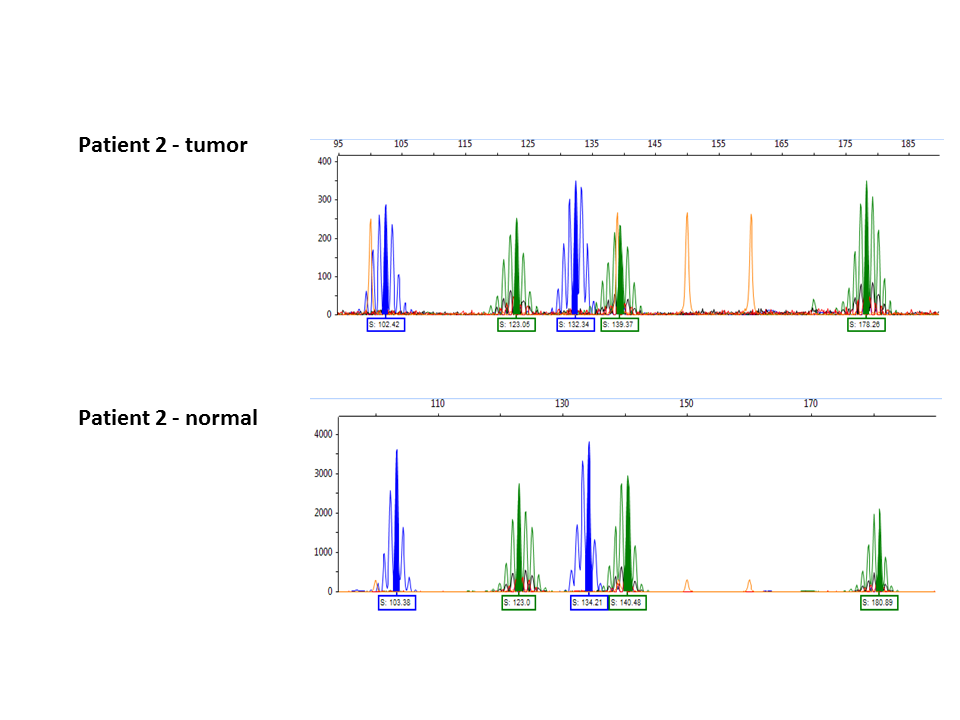 